							        19.04.2023   259-01-03-104В соответствии с Положением о Галерее Трудовой Славы Уинского муниципального округа, утвержденным постановлением администрации Уинского муниципального округа от 21.05.2020 № 259-01-03-185 (в редакции от 03.09.2020), протоколом заседания комиссии от 11 апреля 2023 года, администрация Уинского муниципального округа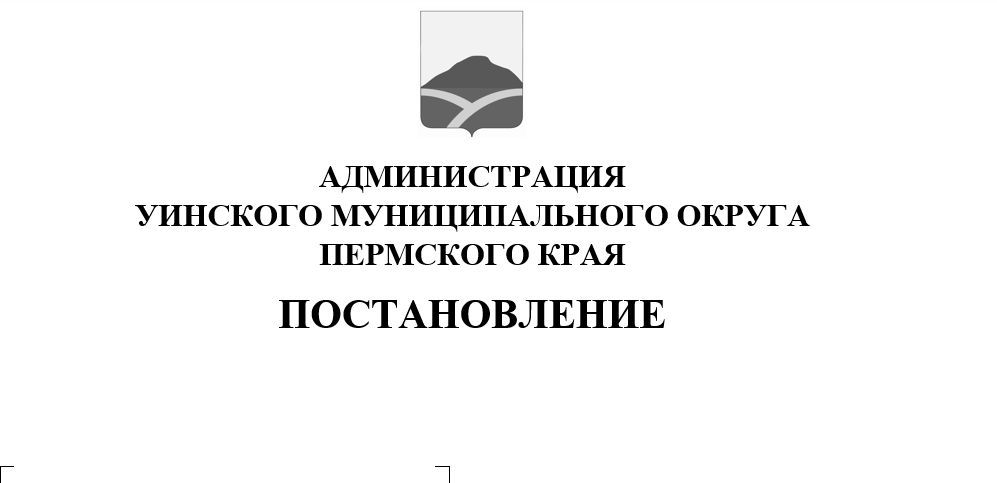 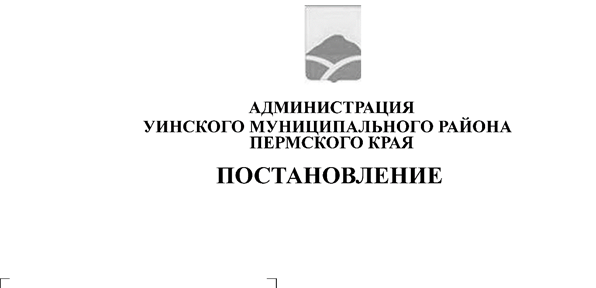 ПОСТАНОВЛЯЕТ:	1. Занести в Галерею Трудовой Славы Уинского муниципального округа: Рогожников Василий Григорьевич, зубной врач ГБУЗ ПК «Уинская ЦРБ» Батуева Татьяна Андреевна, фельдшер Усановского ФАП ГБУЗ ПК «Уинская ЦРБ» Гимранова Диляра Ахнафовна, учитель истории и обществознания МБОУ «Уинская СОШ» Месникова Галина Михайловна, учитель биологии и химии МБОУ «Судинская СОШ» Шабаршина Татьяна Петровна, оператор Уинской АЗС ООО «ЛУКОЙЛ» Давлятшин Илхам Саимович, индивидуальный предприниматель Новоселов Михаил Николаевич, тракторист ИП Плотников А.Н. Шубников Павел Андреевич,  директор ООО «СТЭК» Безматерных Андрей Иванович, мастер строительных и монтажных работ ООО «СпецТранс»Розорвин Николай Васильевич, водитель ИП Шагаев И.Р.Климинченко Татьяна Михайловна, заведующий производством мясного и пельменного цеха ИП Сыромятников А.М.Шушаков Николай Анатольевич, председатель ПК «Победа»Епишина Наталья Фарисовна, главный специалист отдела по Уинскому МО МТУ № 4 Министерства социального развития Пермского краяКиприянов Андрей Петрович, мастер строительно-монтажного управления Уинской службы газового хозяйства Чайковского филиала АО «Газпром газораспределение Пермь»Пастухов Иван Анатольевич, водитель, бригадир ООО «РостСтройКомплект»Рогожников Павел Иванович, машинист экскаватора-погрузчика МУП «Уинсктеплоэнерго»Сырбачев Александр Владимирович, экскаваторщик ИП Курбатов В.Г.Лосев Сергей Николаевич, машинист экскаватора ООО «СТРОЙТЕХРЕСУРС»Шорин Виталий Анатольевич, сварщик полимерных труб ООО «СТРОЙТЕХРЕСУРС»Семерикова Ирина Юрьевна, оператор МКУ «Гражданская защита»Хакимова Фаягуль Рафильевна, методист Чайкинского сельского дома культуры2. Вручить лицам, занесенным в Галерею Трудовой Славы Уинского муниципального округа, Свидетельства о занесении в Галерею Трудовой Славы Уинского муниципального округа.3. Рекомендовать руководителям предприятий, организаций и учреждений рассмотреть вопрос о материальном поощрении работников, занесенных в Галерею Трудовой Славы Уинского муниципального округа.4. Настоящее постановление подлежит опубликованию в печатном средстве массовой информации газете «Родник-1», а также подлежит размещению на официальном сайте администрации Уинского муниципального округа (http://uinsk.ru).5. Контроль над исполнением постановления возложить на начальника управления культуры, спорта и молодежной политики администрации округа Кочетову Н.И.Глава муниципального округа – глава администрации Уинского муниципального округа 							А.Н. Зелёнкин